
UNIWERSYTET KAZIMIERZA WIELKIEGO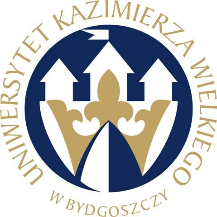 W BYDGOSZCZYul. Chodkiewicza 30, 85 – 064 Bydgoszcz, tel. 052 341 91 00 fax. 052 360 82 06NIP 5542647568 REGON 340057695www.ukw.edu.plUKW/DZP-282-ZO-B-25/2023Bydgoszcz, dn. 01.08.2023 r.UNIEWAŻNIENIU POSTĘPOWANIA   		 Uniwersytet Kazimierza Wielkiego w Bydgoszczy z siedzibą przy ul. Chodkiewicza 30, 85-064 Bydgoszcz informuje, unieważnia przedmiotowe postepowanie w trybie Zapytania Ofertowego wyłącznie na badania naukowe  Nr UKW/DZP-282-ZO-B-25/2023 pn. „Sukcesywne usługi w zakresie specjalistycznych tłumaczeń pisemnych i korekty publikacji naukowych z zakresu nauk biologicznych i pokrewnych” z uwagi na fakt, że cena najkorzystniejszej oferty przewyższa kwotę, którą zamawiający zamierza przeznaczyć na sfinansowanie zamówienia. Zamawiający nie może zwiększyć kwoty do ceny najkorzystniejszej oferty.Jednocześnie Zamawiający informuje, że dokonał następujących czynności w postępowaniu:1. Zamawiający odrzuca ofertę złożoną przez  Sylwia Ufnalska , Osada 9, 62-022 Mieczewo z uwagi na  niezgodność treści oferty z treścią zapytania ofertowego. Przedmiotem zamówienia jest tłumaczenie i korekta 5 publikacji naukowych z dyscypliny nauki biologiczne i pokrewnych. Zamawiający nie podzielił zamówienia na dwie odrębne części. Formularz cenowy dotyczył usługi tłumaczenia i korekty łącznie. Wykonawca złożył ofertę tylko na tłumaczenia a więc złożył ofertę niepełną. Powyższe skutkuje odrzuceniem oferty w w/w zakresie.2. Zamawiający odrzuca ofertę złożoną przez GROY TRANSLATIONS SPÓŁKA Z OGRANICZONĄ ODPOWIEDZIALNOŚCIĄ ul. 1 maja 9, 40-224 Katowice. Zgodnie z pkt 9.1 zapytania ofertowego, ofertę należy przedstawić na załączonym do zapytania Ofertowego Formularzu ofertowym, stanowiącym Załącznik nr 1 do zapytania ofertowego oraz Formularzu cenowym, stanowiącym załącznik nr 2 do zapytania ofertowego. Nie złożenie w/w wymaganych dokumentów bądź ich złożenie bez wymaganego podpisu, będzie skutkowało odrzuceniem oferty.Wykonawca nie złożył w/w dokumentów, jedynie załączył odpis z KRS. Powyższe skutkuje odrzuceniem oferty w w/w zakresie.Kanclerza UKWmgr Mariola Majorkowska